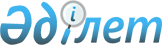 Солоновка ауылдық округі бойынша 2020-2021 жылдарға арналған жайылымдарды басқару және оларды пайдалану жөніндегі жоспарды бекіту туралыШығыс Қазақстан облысы Катонқарағай аудандық мәслихатының 2020 жылғы 26 маусымдағы № 40/354-VI шешімі. Шығыс Қазақстан облысының Әділет департаментінде 2020 жылғы 15 шілдеде № 7367 болып тіркелді
      ЗҚАИ-ның ескертпесі.

      Құжаттың мәтінінде түпнұсқаның пунктуациясы мен орфографиясы сақталған
      Қазақстан Республикасының 2001 жылғы 23 қаңтардағы "Қазақстан Республикасындағы жергілікті мемлекеттік басқару және өзін-өзі басқару туралы" Заңының 6-бабына, Қазақстан Республикасының 2017 жылғы 20 ақпандағы "Жайылымдар туралы" Заңының 8, 13 - баптарына сәйкес, Катонқарағай аудандық мәслихаты ШЕШІМ ҚАБЫЛДАДЫ:
      1. Солоновка ауылдық округі бойынша 2020-2021 жылдарға арналған жайылымдарды басқару және оларды пайдалану жөніндегі жоспар осы шешімнің қосымшасына сәйкес бекітілсін.
      2. Осы шешім оның алғашқы ресми жарияланған күнінен кейін күнтізбелік он күн өткен соң қолданысқа енгізіледі. 2020-2021 жылдарға арналған Солоновка ауылдық округінде жайылымдарды басқару және оларды пайдалану жөніндегі Жоспар 
      Солоновка ауылдық округі бойынша 2020-2021 жылдарға арналған жайылымдарды басқару және оларды пайдалану жөніндегі жоспар (бұдан әрі - Жоспар) Қазақстан Республикасының 2017 жылғы 20 ақпандағы "Жайылымдар туралы", 2001 жылғы 23 қаңтардағы "Қазақстан Республикасындағы жергілікті мемлекеттік басқару және өзін-өзі басқару туралы" Заңдарына, Қазақстан Республикасы Премьер-Министрінің орынбасары – Қазақстан Республикасы Ауыл шаруашылығы министрінің 2017 жылғы 24 сәуірдегі № 173 "Жайылымдарды ұтымды пайдалану қағидаларын бекіту туралы" (нормативтік құқықтық актілерді мемлекеттік тіркеу Тізілімінде 15090 нөмірімен тіркелген) бұйрығына, Қазақстан Республикасы Ауыл шаруашылығы министрінің 2015 жылғы 14 сәуірдегі № 3-3/332 "Жайылымдардың жалпы алаңына түсетін жүктеменің шекті рұқсат етілетін нормасын бекіту туралы" (нормативтік құқықтық актілерді мемлекеттік тіркеу Тізілімінде 11064 нөмірімен тіркелген) бұйрығына сәйкес әзірленді.
      Жоспар жайылымдарды ұтымды пайдалану, жем - шөпке қажеттілікті тұрақты қамтамасыз ету және жайылымдардың тозу процестерін болғызбау мақсатында қабылданады.
      Жоспар мазмұны:
      1) құқық белгілейтін құжаттар негізінде жер санаттары, жер учаскелерінің меншік иелері және жер пайдаланушылар бөлінісінде Солоновка ауылдық округінің аумағында жайылымдардың орналасу сызба картасы (1-қосымша);
      2) жайылым айналымдарының қолайлы сызбалары (2-қосымша);
      3) жайылымдардың, оның ішінде маусымдық жайылымдардың сыртқы және ішкі шекаралары мен алаңдары, жайылымдық инфрақұрылым объектілері белгіленген картасы (3-қосымша);
      4) жайылым пайдаланушылардың су тұтыну нормасына сәйкес жасалған су көздерiне (көлдерге, өзендерге, тоғандарға, апандарға, суару немесе суландыру каналдарына, құбырлы немесе шахталы құдықтарға) қол жеткізу сызбасы (4-қосымша);
      5) жайылымы жоқ жеке және (немесе) заңды тұлғалардың ауыл шаруашылығы жануарларының мал басын орналастыру үшін жайылымдарды қайта бөлу және оны берілетін жайылымдарға ауыстыру сызбасы (5-қосымша);
      6) ауыл шаруашылығы жануарларын жаюдың және айдаудың маусымдық маршруттарын белгілейтін жайылымдарды пайдалану жөніндегі күнтізбелік кестесі (6-қосымша).
      Жоспар жайылымдарды геоботаникалық зерттеп-қараудың жай-күйі туралы мәліметтер, ветеринариялық-санитариялық объектілер туралы мәліметтер, олардың иелері-жайылым пайдаланушыларды, жеке және (немесе) заңды тұлғаларды көрсете отырып, ауыл шаруашылығы жануарлары мал басының саны туралы деректер, ауыл шаруашылығы жануарларының түрлері мен жыныстық жас топтары бойынша қалыптастырылған үйірлердің, отарлардың, табындардың саны туралы деректер, шалғайдағы жайылымдарда жаю үшін ауыл шаруашылығы жануарларының мал басын қалыптастыру туралы мәліметтер, екпе және аридтік жайылымдарда ауыл шаруашылығы жануарларын жаю ерекшеліктері, малды айдап өтуге арналған сервитуттар туралы мәліметтер, мемлекеттік органдар, жеке және (немесе) заңды тұлғалар берген өзге де деректер ескеріле отырып қабылданды. 
      Әкімшілік-аумақтық бөлінуі бойынша Солоновка ауылдық округінде 2 елді мекен бар.
      Солоновка ауылдық округі аумағының жалпы ауданы – 33 111,06 га, соның ішінде: егістіктер – 12 458,60 га, шабындық – 3446,68 га, жайылымдық жерлер – 16 688,87 га, басқа жерлер – 516,91 га.
      Санаттары бойынша жерлер бөлінеді: 
      ауыл шаруашылығы мақсатындағы жерлер – 29 124,06 га;
      елді мекен жерлері – 3987,0 га. 
      Табиғи жағдайлары бойынша Солоновка ауылдық округінің аумағы тау бөктеріндегі далалы орташа ылғалданған аймаққа жатады. Климаты ылғалды, жылы. Жауын-шашын жылына орта есеппен 550-700 мм түседі. Олардың ең көп саны жазғы кезеңге келеді.
      Топырақ негізінен таулы сілтісізденген қара, кәдімгі қара топырақты. 
      Солоновка ауылдық округінің аумағында 1 ветеринарлық пункт және 1 мал қорымы бар. 
      2020 жылдың 1 қаңтарына Солоновка ауылдық округінде (халықтың жеке ауласы және шаруа қожалығының мал басы) ірі қара мал 2814 бас, соның ішінде төлдейтін (сауынды) мал басы 1643 бас, қой мен ешкі 2101 бас, жылқылар 1247 бас (1-кесте) есептелген. Солоновка ауылдық округі бойынша ауыл шаруашылығы жануарларының саны туралы деректер
      Кестенің жалғасы
      Солоновка ауылдық округі бойынша ауыл шаруашылығы жануарларын жайылымдық алқаптармен қамтамасыз ету үшін барлығы 13 389,87 га, елді мекен шегінде 3299,0 га жайылым бар.
      Жоғарыда баяндалғанның негізінде, Қазақстан Республикасының "Жайылымдар туралы" Заңының 15-бабына сәйкес жергілікті халықтың (Солоновка ауылы, Малонарым ауылы) мұқтажы үшін аналық (сауын) мал басын ұстау бойынша елді мекеннің жайылымдық алқаптарында 3299,0 га көлемінде қажеттілік 2921,5 га құрайды (2-кесте).
      Қалыптасқан 2921,5 га мөлшеріндегі жайылымдық алқаптардың қажеттілігін, 1285,0 га - "Достык-АгроИнвест" жауапкершілігі шектеулі серіктестігіне тиесілі жерлерде, 1636,5 га – босалқы жерлерде халықтың ауыл шаруашылығы жануарларын жаю есебінен толықтыру қажет.
      Жергілікті тұрғындардың басқа ауыл шаруашылық жануарларын жаю бойынша 12 987,0 га көлемінде жайылымдық жер қажеттілігі бар. Ірі қара басына қалыпты жағдайдағы жүктемесі – 6,5 га/бас, қой мен ешкі – 1,3 га/бас, жылқылар – 7,8 га/бас (3-кесте).
      Қалыптасқан 12 987,0 га мөлшеріндегі жайылымдық алқаптардың қажеттілігін халықтың ауыл шаруашылығы жануарларын шалғайдағы жайылымдарда 12 987,0 га - "Большенарым орман шаруашылығы" коммуналдық мемлекеттік мекемеге тиесілі жерлерде жаю есебінен толықтыру қажет.
      Солоновка ауылдық округінің шаруа және фермер қожалықтарындағы мал басы: ірі қара мал 1050 бас, қой мен ешкі 92 бас, жылқылар 591 бас құрайды.
      Шаруа және фермер қожалықтарындағы жайылымдар ауданы 29 124,06 га құрайды (4-кесте). 
      Солоновка ауылдық округі бойынша ауыл шаруашылық өндірушілердің ауыл шаруашылығы жануарларын орналастыру үшін жайылымдарды қайта бөлу бойынша мәліметтер Құқық белгілейтін құжаттар негізінде жер санаттары, жер учаскелерінің меншік иелері және жер пайдаланушылар бөлінісінде Солоновка ауылдық округінің аумағында жайылымдардың орналасу сызбасы (картасы)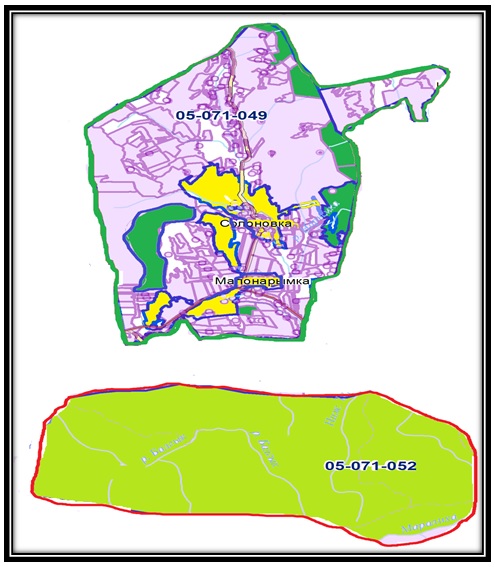 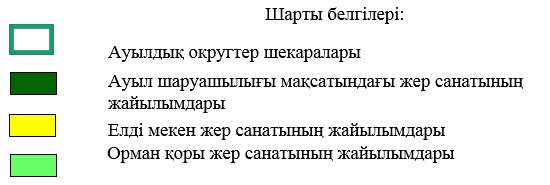  Солоновка ауылдық округі аумағында жайылымдардың орналасу сызбасы (картасына) қоса берілетін жер учаскелерінің меншік иелері мен жер пайдаланушылар тізімі Жайылым айналымдарының қолайлы сызбасы Солоновка ауылдық округі үшін қолайлы жайылым айналымының сызбасы
      Ескертпе: 1, 2, 3, 4 – бір жылда мал айдаудың кезектілігі. Жайылымдардың, оның ішінде маусымдық жайылымдардың сыртқы және ішкі шекаралары мен алаңдары, жайылымдық инфрақұрылым объектілері белгіленген картасы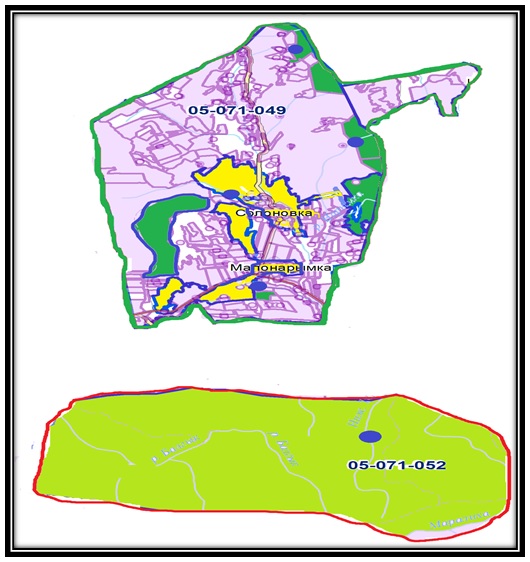 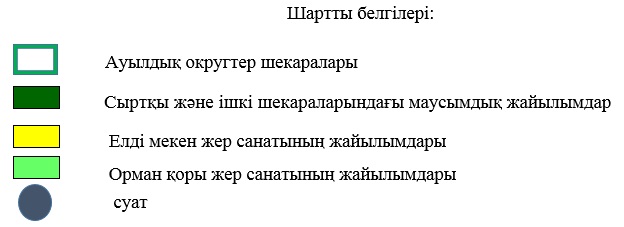  Жайылым пайдаланушылардың су тұтыну нормасына сәйкес жасалған су көздерiне (көлдерге, өзендерге, тоғандарға, апандарға, суару немесе суландыру каналдарына, құбырлы немесе шахталы құдықтарға) қол жеткізу сызбасы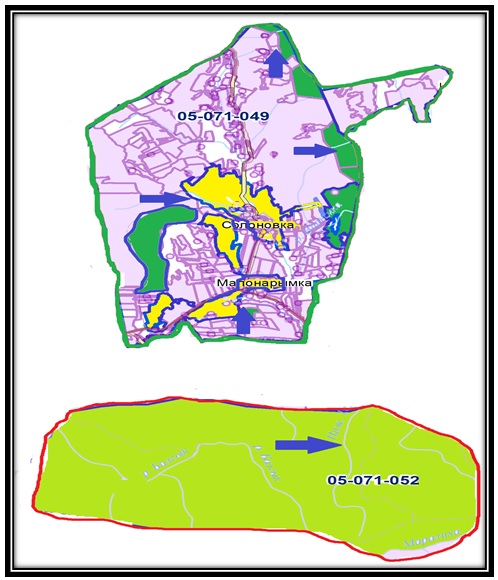 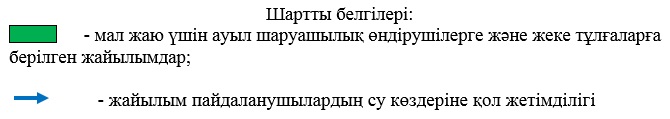  Жайылымы жоқ жеке және (немесе) заңды тұлғалардың ауыл шаруашылығы жануарларының мал басын орналастыру үшін жайылымдарды қайта бөлу және оны берілетін жайылымдарға ауыстыру сызбасы 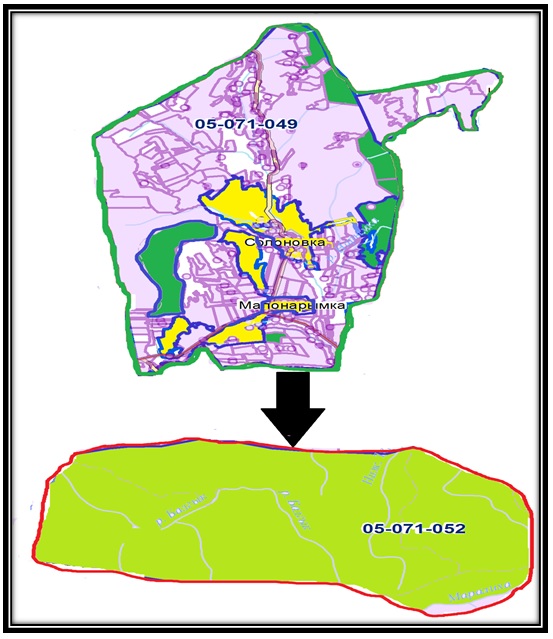 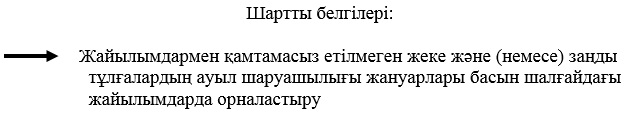  Ауыл шаруашылығы жануарларын жаюдың және айдаудың маусымдық маршруттарын белгілейтін жайылымдарды пайдалану жөніндегі күнтізбелік кестесі
					© 2012. Қазақстан Республикасы Әділет министрлігінің «Қазақстан Республикасының Заңнама және құқықтық ақпарат институты» ШЖҚ РМК
				
      Сессия төрағасы 

А. Джумагулова

      Мәслихат хатшысы 

Д. Бралинов
Катонқарағай аудандық 
мәслихаты 2020 жылғы 
26 маусымдағы № 40/354-VI 
шешіміне қосымша1-кесте
№
Елді мекендер
Халықтың мал басы
Халықтың мал басы
Халықтың мал басы
Халықтың мал басы
Шаруа және фермер қожалықтарының мал басы
Шаруа және фермер қожалықтарының мал басы
Шаруа және фермер қожалықтарының мал басы
Шаруа және фермер қожалықтарының мал басы
№
Елді мекендер
ірі қара мал
ірі қара мал
қой мен ешкілер
жылқы
ірі қара мал
ірі қара мал
қой мен ешкілер
жылқы
№
Елді мекендер
барлығы
Соның ішінде: сауынды
қой мен ешкілер
жылқы
барлығы
Соның ішінде: сауынды
қой мен ешкілер
жылқы
 1
Малонарымка
895
455
930
312
563
354
65
285
2
Солоновка
869
502
1079
344
487
332
27
306
№
Елді мекендер
Барлығы:
Барлығы:
Барлығы:
Барлығы:
№
Елді мекендер
ірі қара мал
ірі қара мал
қой мен ешкілер
жылқы
№
Елді мекендер
барлығы
Соның ішінде: сауынды
қой мен ешкілер
жылқы
 1
Малонарымка
1458
809
995
597
2
Солоновка
1356
834
1106
6502-кесте
№
Елді мекендер
Жайылымдар ауданы, (га)
Сауын сиырлардың болуы (бас)
Жайылымдардың 1 басқа қажетті нормасы (га)
Жайылымдар қажеттілігі,(га)
Жайылымдармен қамтамасыз етілмеген (га)
Артылғаны, (га)
1
Малонарымка
1246
455
6,5
2957,5
1711,5
-
2
Солоновка
2053
502
6,5
3263
1210
-3-кесте
№
Елді мекендер
Халықтың мал басы
Халықтың мал басы
Халықтың мал басы
Жайылымдардың 1 басқа қажетті нормасы (га)
Жайылымдардың 1 басқа қажетті нормасы (га)
Жайылымдардың 1 басқа қажетті нормасы (га)
Жайылымдар қажеттілігі,(га)
Жайылымдар қажеттілігі,(га)
Жайылымдар қажеттілігі,(га)
Жайылымдар қажеттілігі,(га)
№
Елді мекендер
ірі қара мал

 
қой мен ешкі

 
жылқы

 
Жайылымдардың 1 басқа қажетті нормасы (га)
Жайылымдардың 1 басқа қажетті нормасы (га)
Жайылымдардың 1 басқа қажетті нормасы (га)
Жайылымдар қажеттілігі,(га)
Жайылымдар қажеттілігі,(га)
Жайылымдар қажеттілігі,(га)
Жайылымдар қажеттілігі,(га)
№
Елді мекендер
ірі қара мал

 
қой мен ешкі

 
жылқы

 
ірі қара мал

 
қой мен ешкі

 
жылқы

 
ірі қара мал

 
қой мен ешкі

 
жылқы

 
барлығы (га)
Малонарымка
440
930
312
6,5
1,3
7,8
2860
1209
2433,6
6502,6
Солоновка
367
1079
344
6,5
1,3
7,8
2385,5
1402,7
2683,2
6471,44-кесте
Елді мекен атауы
Ауданы (га)
Мал түрлері бойынша қолда бары, (бас)
Мал түрлері бойынша қолда бары, (бас)
Мал түрлері бойынша қолда бары, (бас)
Жайылымдардың 1 басқа қажетті нормасы (га)
Жайылымдардың 1 басқа қажетті нормасы (га)
Жайылымдардың 1 басқа қажетті нормасы (га)
Жайылымдар қажеттілігі,(га)
Жайылымдар қажеттілігі,(га)
Жайылымдар қажеттілігі,(га)
Жайылымдар қажеттілігі,(га)
Елді мекен атауы
Ауданы (га)
ірі қара мал
қой мен ешкілер
жылқы

 
ірі қара мал
қой мен ешкілер
жылқы

 
ірі қара мал
қой мен ешкілер
жылқы

 
барлығы (га)
1
Солоновка
29124,06
1050
92
591
6,5
1,3
7,8
2366
119,6
4609,8
7095,42020-2021 жылдарға арналған 
Солоновка ауылдық округінде 
жайылымдарды басқару және 
оларды пайдалану жөніндегі 
жоспарына 1-қосымша5-кесте
№
Жер учаскелері жер пайдаланушыларының атауы
жайылым ауданы, га
мал басының болуы
қажет жайылым,
Жер учаскелері жер пайдаланушыларының атауы
1
"Үлкен Нарын орман шаруашылығы" коммуналдық мемлекеттік мекемесі
12 987,0
жоқ
-
12 987,02020-2021 жылдарға арналған 
Солоновка ауылдық округінде 
жайылымдарды басқару және 
оларды пайдалану жөніндегі 
Жоспарына 2-қосымша
Жылдар
1 мал айдау
2 мал айдау
3 мал айдау
4 мал айдау
2020
көктем-жазғы

1-маусым
жазғы

2-маусым
күзгі

3-маусым
демалыс
2021
демалыс
көктем-жазғы

1-маусым
жазғы

2-маусым
күзгі

3-маусым2020-2021 жылдарға арналған 
Солоновка ауылдық округінде 
жайылымдарды басқару және 
оларды пайдалану жөніндегі 
Жоспарына 3-қосымша2020-2021 жылдарға арналған 
Солоновка ауылдық округінде 
жайылымдарды басқару және 
оларды пайдалану жөніндегі 
Жоспарына 4-қосымша2020-2021 жылдарға арналған 
Солоновка ауылдық округінде 
жайылымдарды басқару және 
оларды пайдалану жөніндегі 
Жоспарына 5-қосымша2020-2021 жылдарға арналған 
Солоновка ауылдық округінде 
жайылымдарды басқару және 
оларды пайдалану жөніндегі 
Жоспарына 6-қосымша
Ауылдық округ
Малды жайылымға шығару мерзімі
Малды шалғайдағы жайылымдардан қайтару мерзімі
Солоновка
сәуір-мамыр
қыркүйек-қазан